Teacher Documents
Overview: Twitter is a platform where people can create a username called a “handle” or Twitter id. The user name can be a pseudonym. With twitter, students are able to send, read and respond to ‘tweets’. Tweets are messages that are 140 characters or less. They can include videos, pictures, or URL links. Twitter allows users to  incorporate keywords or phrases as hashtags (#). Hashtags can be searched to help you find things that are of interest to you.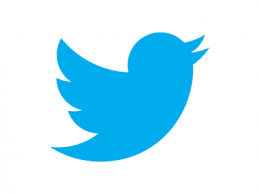 Privacy Points for Teachers(Adapted from the Privacy Policy: https://twitter.com/privacy and Terms of Service:https://twitter.com/tos)Any information that users provide to Twitter is subject to their Privacy Policy, which governs their collection and use of user information. Users understand that through their use of Twitter they consent to the collection and use (as set forth in the Privacy Policy) of this information, including the transfer of this information to the United States and/or other countries for storage, processing and use by Twitter. As part of providing users the services, they may need to provide users with certain communications, such as service announcements and administrative messages. These communications are considered part of the Services and user’s Twitter accounts, which users may not be able to opt-out from receiving.
Users are responsible for safeguarding the password that they use to access Twitter and for any activities or actions under their password. Users are encouraged to use "strong" passwords (passwords that use a combination of upper and lower case letters, numbers and symbols) with their account. Twitter cannot and will not be liable for any loss or damage arising from a user’s failure to comply with the above.
All content, whether publicly posted or privately transmitted, is the sole responsibility of the person who originated such content. Twitter may not monitor or control the content posted, and they cannot take responsibility for such content. Any use or reliance on any content or materials posted via Twitter or obtained by users through Twitter is at their own risk.
Twitter does not endorse, support, represent or guarantee the completeness, truthfulness, accuracy, or reliability of any content or communications posted via Twitter or endorse any opinions expressed via Twitter. Users understand that by using Twitter, they may be exposed to content that might be offensive, harmful, inaccurate or otherwise inappropriate, or in some cases, postings that have been mislabeled or are otherwise deceptive. Under no circumstances will Twitter be liable in any way for any content, including, but not limited to, any errors or omissions in any content, or any loss or damage of any kind incurred as a result of the use of any content posted, emailed, transmitted or otherwise made available via Twitter or broadcast elsewhere.Users retain their rights to any content they submit, post or display on or through Twitter. By submitting, posting or displaying content on or through Twitter, users grant Twitter a worldwide, non-exclusive, royalty-free license (with the right to sublicense) to use, copy, reproduce, process, adapt, modify, publish, transmit, display and distribute such content in any and all media or distribution methods (now known or later developed).
Twitter reserves the right at all times (but will not have an obligation) to remove or refuse to distribute any content on Twitter, to suspend or terminate users, and to reclaim usernames without liability to you. They also reserve the right to access, read, preserve, and disclose any information as they reasonably believe is necessary to (i) satisfy any applicable law, regulation, legal process or governmental request, (ii) enforce the Terms of Service, including investigation of potential violations hereof, (iii) detect, prevent, or otherwise address fraud, security or technical issues, (iv) respond to user support requests, or (v) protect the rights, property or safety of Twitter, its users and the public.
Twitter respects the intellectual property rights of others and expects users of Twitter to do the same. They will respond to notices of alleged copyright infringement that comply with applicable law and are properly provided to them. If a user believes that their content has been copied in a way that constitutes copyright infringement, they need to provide Twitter with the following information: (i) a physical or electronic signature of the copyright owner or a person authorized to act on their behalf; (ii) identification of the copyrighted work claimed to have been infringed; (iii) identification of the material that is claimed to be infringing or to be the subject of infringing activity and that is to be removed or access to which is to be disabled, and information reasonably sufficient to permit us to locate the material; (iv) their contact information, including address, telephone number, and an email address; (v) a statement by the user that they have a good faith belief that use of the material in the manner complained of is not authorized by the copyright owner, its agent, or the law; and (vi) a statement that the information in the notification is accurate, and, under penalty of perjury, that the user is authorized to act on behalf of the copyright owner.
Twitter complies with the U.S.-E.U. and U.S.-Swiss Safe Harbor Privacy Principles of notice, choice, onward transfer, security, data integrity, access, and enforcement. To learn more about the Safe Harbor program, and to view Twitter’s certification, please visit the U.S. Department of Commerce website.
Twitter may revise their Privacy Policy from time to time. The most current version of the policy will govern their use of user information and will always be at https://twitter.com/privacy. If they make a change to this policy that, in their sole discretion, is material, they will notify their users via an @Twitter update or email to the email address associated with each user’s account. By continuing to access or use Twitter after those changes become effective, users agree to be bound by the revised Privacy Policy.Twitter, Inc.Attn: Copyright Agent1355 Market Street, Suite 900San Francisco, CA 94103Reports: https://support.twitter.com/forms/dmcaEmail: copyright@twitter.com